Centrum Kształcenia Zawodowego i Ustawicznego  w Łodzi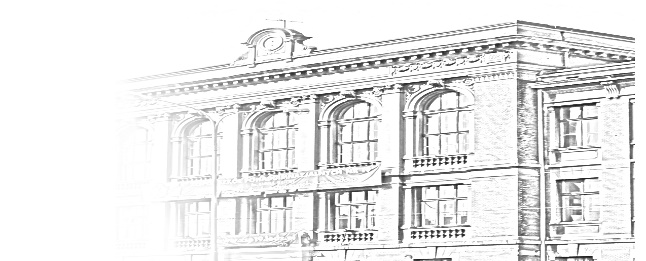 ul. Żeromskiego 115,  90-542 Łódźtel. /fax  (42) 637-72-78      e-mail: sekretariat@cez.lodz.plŁódź, dn. ………………………………………………………………………………	imię i nazwisko opiekuna……………………………………………………………………………………………………adres zamieszkania…………………………………………………telefon						Pani Dyrektor Teresa Łęcka						Centrum Kształcenia Zawodowego i Ustawicznegoul. Żeromskiego 11590-542 ŁódźWNIOSEK O WYDANIE OPINII O UCZNIU/SŁUCHACZUZwracam  się  z  prośbą o przygotowanie opinii dotyczącej:Imię i nazwisko ucznia/słuchacza ………………….…………………………………………………….klasa (semestr) ……………………………………………………….………………………………………….. data i miejsce urodzenia ……………………………………………………………………………………… Opinia ta potrzebna jest w celu przedstawienia (proszę właściwe podkreślić): Poradni Psychologiczno-Pedagogicznej, Zespołu ds. Orzekania o Niepełnosprawności, Zakładu Ubezpieczeń Społecznych, Lekarza, Sądu, innej instytucji (proszę podać jakiej) …………………………………………………………….... Jednocześnie oznajmiam, że zapoznałem/am się z procedurą wydawania opinii o uczniu.…………………………………………………czytelny podpis		Centrum Kształcenia Zawodowego i Ustawicznego  w Łodziul. Żeromskiego 115,  90-542 Łódźtel. /fax  (42) 637-72-78      e-mail: sekretariat@cez.lodz.plPROCEDURA WYDAWANIA OPINII O UCZNIU/SŁUCHACZU W CENTRUM KSZTAŁCENIA ZAWODOWEGO I USTAWICZNEGO W ŁODZIOpinię przygotowuje się na prośbę rodziców/prawnych opiekunów ucznia/słuchacza.Rodzic/opiekun pobiera i składa wniosek o wydanie opinii o uczniu/słuchaczu w sekretariacie szkoły.Opinię przygotowuje pedagog szkolny, psycholog lub wychowawca klasy ucznia/słuchacza bądź inny wyznaczony przed Dyrektora nauczyciel w ciągu 7 dni od wpłynięcia do sekretariatu szkoły pisemnego wniosku o jej sporządzenie.W opinii umieszcza się tylko te informacje, na które pedagog, psycholog lub wychowawca mają potwierdzenie w swojej dokumentacji.Opinia zostaje przygotowana w co najmniej dwóch egzemplarzach (jeden dla rodziców/opiekunów, drugi pozostaje w placówce) z podpisem osoby sporządzającej opinię.Rodzic/opiekun odbiera opinię w sekretariacie szkoły.W przypadku braku możliwości osobistego złożenia wniosku w sekretariacie szkoły, rodzic/opiekun ma możliwość złożenia wniosku za pomocą poczty elektronicznej na adres e-mail szkoły sekretariat.cku@cez.lodz.pl (szkoły dla dorosłych) oraz sekretariat@cez.lodz.pl (technikum). Rodzic/opiekun przesyła skan wypełnionego i podpisanego przez siebie wniosku.W okresach świątecznych oraz urlopowych, tj. feryjnym i wakacyjnym, wnioski o opinię są przyjmowane w sekretariacie szkoły, a za datę ich wpłynięcia przyjmuje się pierwszy dzień zajęć dydaktycznych po przerwie.